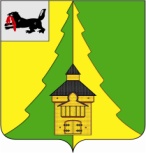 Российская Федерация	Иркутская область	Нижнеилимский муниципальный район	АДМИНИСТРАЦИЯ			ПОСТАНОВЛЕНИЕОт «09»  03  2016 г. №131г. Железногорск-ИлимскийС целью внедрения оценки регулирующего воздействия проектов муниципальных правовых актов, реализации Указа Президента Российской Федерации от 7 мая 2012 года N 601 "Об основных направлениях совершенствования системы государственного управления", в соответствии с Федеральным законом от 06.10.2003 г. № 131-ФЗ "Об общих принципах организации местного самоуправления в Российской Федерации", Законом Иркутской области от 11.06.2014 года №71-ОЗ «О проведении оценки регулирующего воздействия проектов муниципальных нормативных правовых актов и экспертизы муниципальных нормативных правовых актов», постановлением Правительства Иркутской области от 23.12.2013 года № 610-пп «О процедуре оценки регулирующего воздействия проектов нормативных правовых актов Иркутской области и экспертизе нормативных правовых актов Иркутской области, затрагивающих предпринимательскую и инвестиционную деятельность, руководствуясь ст.47 Устава муниципального образования «Нижнеилимский район», администрация Нижнеилимского муниципального районаПОСТАНОВЛЯЕТ:Утвердить Порядок проведения оценки регулирующего воздействия проектов муниципальных нормативных правовых актов администрации Нижнеилимского муниципального района, затрагивающих вопросы осуществления предпринимательской и инвестиционной деятельности (Приложение № 1 к настоящему постановлению).Утвердить Порядок проведения экспертизы муниципальных нормативных правовых актов администрации Нижнеилимского муниципального района, затрагивающих вопросы осуществления предпринимательской и инвестиционной деятельности (Приложение № 2 к настоящему Постановлению).Определить отдел социально-экономического развития уполномоченным органом администрации Нижнеилимского муниципального района по проведению оценки регулирующего воздействия проектов муниципальных правовых актов и по подготовке заключений об оценке регулирующего воздействия проектов муниципальных правовых актов в администрации Нижнеилимского муниципального района (далее – уполномоченный орган).Отделу социально-экономического развития администрации Нижнеилимского муниципального района разработать методику проведения оценки регулирующего воздействия проектов муниципальных нормативных правовых актов администрации Нижнеилимского муниципального района, затрагивающих вопросы осуществления предпринимательской и инвестиционной деятельности.Отделу организационной работы и социальной политики администрации Нижнеилимского муниципального района внести изменения в Инструкцию по делопроизводству и Регламент работы администрации Нижнеилимского муниципального района в части сроков согласования муниципальных нормативных правовых актов.Отделу жилищно-коммунального хозяйства, транспорта и связи администрации Нижнеилимского района внести изменения в Положение об официальном информационном сайте МО «Нижнеилимский район» и создать на сайте МО «Нижнеилимский район» раздел «Оценка регулирующего воздействия муниципальных нормативных правовых актов» для исполнения настоящего постановления.Настоящее постановление опубликовать в периодическом издании «Вестник Думы и администрации Нижнеилимского муниципального района», разместить на официальном сайте администрации Нижнеилимского муниципального района.Контроль за исполнением настоящего постановления возложить на заместителя мэра района по вопросам экономики и финансам Г.П. Козак.И.о. мэра района 						 В.В. ЦвейгартРассылка: в дело-2, органам администрацииО.Н. Данилова31818Приложение № 1 к постановлению администрации Нижнеилимского муниципального района                                                                                           От «09»  03  2016 г. №131ПОРЯДОКпроведения оценки регулирующего воздействия проектов муниципальных нормативных правовых актов администрации Нижнеилимского муниципального района, затрагивающих вопросы осуществления предпринимательской и инвестиционной деятельности1. Общие положения1.1. Настоящий Порядок устанавливает порядок проведения администрацией администрации Нижнеилимского муниципального района процедуры оценки регулирующего воздействия (далее - ОРВ) проектов муниципальных нормативных правовых актов администрации Нижнеилимского муниципального района, затрагивающих вопросы осуществления предпринимательской и инвестиционной деятельности, (далее – МНПА) разрабатываемых органами администрации Нижнеилимского муниципального района.1.2. Для целей настоящего Порядка используются следующие термины и определения:1) регулирующий орган - орган администрации Нижнеилимского муниципального района, разрабатывающий МНПА администрации Нижнеилимского муниципального района;2) уполномоченный орган - отдел социально-экономического развития администрации Нижнеилимского муниципального района;3) публичные консультации - открытое обсуждение с заинтересованными лицами идеи (концепции) предлагаемого регулирующим органом правового регулирования, организуемого регулирующим органом в ходе проведения процедуры ОРВ, а также текста проекта муниципального нормативного правового акта и сводного отчета, организуемого регулирующим органом и (или) уполномоченным органом в ходе проведения процедуры ОРВ и подготовки заключения об оценке регулирующего воздействия.1.3. ОРВ проводится в целях выявления в проектах МНПА администрации Нижнеилимского муниципального района положений, которые:1) вводят избыточные обязанности, запреты и ограничения для субъектов предпринимательской и инвестиционной деятельности или способствуют их введению;2) способствуют возникновению необоснованных расходов субъектов предпринимательской и инвестиционной деятельности;3) способствуют возникновению необоснованных расходов бюджета муниципального образования «Нижнеилимский район»;4) необоснованно способствуют ограничению конкуренции.1.4. Оценке подлежат следующие воздействия:1) экономическое - воздействие, которое должно быть определено в терминах экономического роста, конкурентоспособности, изменений в издержках различных социальных групп (в том числе дополнительных издержках субъектов предпринимательской и инвестиционной деятельности, включая дополнительное административное бремя, издержках органов местного самоуправления Нижнеилимского муниципального района, связанных с правоприменением и т.п.), воздействие на инвестиционную активность, воздействие на цены и другие;2) бюджетное - воздействие на расходы бюджета муниципального образования «Нижнеилимский район», на организацию исполнения полномочий, необходимых для реализации предлагаемого правового регулирования;3) социальное - воздействие на человеческий капитал, права человека, уровень и качество занятости, социальное неравенство и бедность, здоровье, безопасность (включая уровень преступности), культуру и другие.1.5. ОРВ не подлежат проекты МНПА администрации Нижнеилимского муниципального района:1) содержащие сведения, составляющие государственную тайну, или сведения конфиденциального характера;2) разработанные в целях недопущения возникновения кризисных ситуаций и предупреждения террористических актов, а также для ликвидации их последствий;3) устанавливающие тарифы, ставки налогов.1.6. ОРВ проектов МНПА администрации Нижнеилимского муниципального района проводится с учетом степени регулирующего воздействия положений, содержащихся в подготовленном разработчиком проекте МНПА:1) высокая степень регулирующего воздействия - проект МНПА содержит положения, устанавливающие ранее не предусмотренные муниципальными нормативными правовыми актами права и обязанности субъектов предпринимательской и инвестиционной деятельности, содержание или порядок реализации полномочий органов администрации Нижнеилимского муниципального района в отношениях с субъектами предпринимательской и иной деятельности;2) средняя степень регулирующего воздействия - проект МНПА содержит положения, изменяющие ранее предусмотренные МНПА права и обязанности субъектов предпринимательской и инвестиционной деятельности, содержание или порядок реализации полномочий органов администрации Нижнеилимского муниципального района в отношениях с субъектами предпринимательской и инвестиционной деятельности;3) низкая степень регулирующего воздействия - проект муниципального нормативного правового акта не содержит положений, предусмотренных подпунктами 1 и 2 настоящего пункта, однако подлежит оценке регулирующего воздействия в соответствии с пунктом 1.1 настоящего Порядка.2. Функции участников процедуры ОРВ2.1. Уполномоченный орган осуществляет следующие функции:1) информационно-методическое обеспечение ОРВ;2) разработка и утверждение методики проведения ОРВ;3) контроль качества исполнения процедур проведения ОРВ регулирующими органами, включая контроль качества проведения публичных консультаций;4) осуществление экспертизы проведенной ОРВ проектов МНПА администрации Нижнеилимского муниципального района.2.2. Регулирующие органы осуществляют следующие функции:1) проведение ОРВ разрабатываемых ими проектов МНПА администрации Нижнеилимского муниципального района;2) проведение публичных консультаций.3. Порядок проведения ОРВ3.1. Руководствуясь пунктами 1.1, 1.3 - 1.6 раздела 1 настоящего Порядка, регулирующий орган определяет необходимость проведения ОРВ проекта МНПА.3.2. Процедура проведения ОРВ состоит из следующих этапов:1) размещение регулирующим органом уведомления о подготовке проекта МНПА, затрагивающего вопросы осуществления предпринимательской и инвестиционной деятельности;2) разработка проекта МНПА, составление сводного отчета о проведении ОРВ проекта МНПА и проведение публичных консультаций в целях их обсуждения;3) подготовка уполномоченным органом заключения об ОРВ проекта МНПА;4) направление заключения об ОРВ проекта МНПА регулирующему органу.3.3. Срок проведения ОРВ проектов МНПА не должен превышать трех месяцев.3.4. Принятие (издание) нормативного правового акта, затрагивающего вопросы осуществления предпринимательской и инвестиционной деятельности, без заключения об ОРВ проекта такого нормативного правового акта не допускается.4. Размещение уведомления о подготовке проекта МНПА4.1. Регулирующий орган в течение 1 рабочего дня с момента принятия решения о необходимости проведения ОРВ проекта МНПА обеспечивает размещение уведомления о подготовке проекта МНПА (далее - уведомление) по форме согласно приложению № 1 к настоящему Порядку, на официальном сайте администрации Нижнеилимского муниципального района в информационно-телекоммуникационной сети "Интернет" (далее - Сайт) для проведения публичных консультаций. Уведомление подписывается руководителем регулирующего органа.4.2. Срок проведения публичных консультаций устанавливается регулирующим органом с учетом степени регулирующего воздействия положений, содержащихся в проекте МНПА, и составляет:4.2.1. 7 рабочих дней - для проектов, содержащих положения, имеющие высокую степень регулирующего воздействия.4.2.2. 5 рабочих дней - для проектов, содержащих положения, имеющие среднюю степень регулирующего воздействия.4.2.3. 3 рабочих дня - для проектов, содержащих положения, имеющие низкую степень регулирующего воздействия.4.3. Срок проведения публичных консультаций продляется по решению регулирующего органа в случае допущения технических и процедурных ошибок при размещении уведомления. Информация об основаниях и сроке такого продления размещается регулирующим органом дополнительным информационным сообщением к размещенному на Сайте уведомлению. Срок продления определяется регулирующим органом самостоятельно, но не может быть более 2 рабочих дней.4.4. В течение 1 рабочего дня со дня размещения уведомления регулирующий орган извещает о размещении уведомления с указанием сведений о месте такого размещения (полный электронный адрес):4.4.1. Органы и организации, целью деятельности которых является защита и представление интересов субъектов предпринимательской и инвестиционной деятельности.4.4.2. Иные органы и организации, которые целесообразно, по мнению регулирующего органа, привлечь к подготовке МНПА.4.5. Регулирующий орган обязан рассмотреть все предложения, поступившие в установленный срок в связи с размещением уведомления, составить свод предложений не позднее 2 рабочих дней со дня окончания срока, указанного в пункте 4.2 настоящего Порядка, по форме согласно приложению № 2 к настоящему Порядку.4.6. Рассмотрев составленный свод предложений, поступивших в связи с размещением уведомления, в течение 1 рабочего дня с момента составления свода предложений регулирующий орган принимает одно из следующих решений:1) об отказе от подготовки проекта МНПА;2) о разработке проекта МНПА.4.7. Решение об отказе от подготовки МНПА регулирующий орган принимает в случае, если по результатам рассмотрения составленного свода предложений сделан вывод о том, что:1) существование проблемы не подтвердилось, либо проблема носит временный (неустойчивый во времени) характер, либо проблема может быть решена без дополнительного вмешательства со стороны регулирующего органа;2) проблема существует, но вызвана не положениями МНПА (пробелами в нормативном правовом регулировании), а их фактической реализацией органами администрации Нижнеилимского муниципального района, субъектами предпринимательской и инвестиционной деятельности;3) принятие проекта МНПА приведет к установлению положений, указанных в пункте 1.3 настоящего Порядка.4.8. В течение 1 рабочего дня со дня принятия решения об отказе от подготовки проекта МНПА регулирующий орган размещает на Сайте соответствующую информацию и извещает о принятом решении лиц, указанных в пункте 4.4 настоящего Порядка, с указанием причин отказа. Форма извещения об отказе от подготовки проекта МНПА приведена в приложении № 3 к настоящему Порядку.5. Разработка проекта МНПА, составление сводного отчета о проведении ОРВ проекта МНПА и проведение публичных консультаций в целях их обсуждения5.1. Регулирующий орган в срок не более 20 рабочих дней с момента принятия решения о разработке проекта МНПА разрабатывает проект МНПА с учетом предложений, поступивших в связи с размещением уведомления, и согласовывает его с заинтересованными органами администрации Нижнеилимского муниципального района в установленном порядке.5.2. Регулирующий орган принимает решение об отказе от подготовки проекта МНПА в случае, если по результатам поступивших предложений в процессе согласования проекта МНПА с заинтересованными органами администрации Нижнеилимского муниципального района сделан вывод о том, что:1) существование проблемы не подтвердилось, либо проблема носит временный (неустойчивый во времени) характер, либо проблема может быть решена без дополнительного вмешательства со стороны регулирующего органа;2) проблема существует, но вызвана не положениями МНПА (пробелами в нормативном правовом регулировании), а их фактической реализацией органами администрации Нижнеилимского муниципального района, субъектами предпринимательской и инвестиционной деятельности;3) принятие проекта МНПА приведет к установлению положений, указанных в пункте 1.3 настоящего Порядка.5.3. В течение 1 рабочего дня со дня принятия решения об отказе от подготовки проекта МНПА регулирующий орган размещает на Сайте соответствующую информацию и извещает о принятом решении лиц, указанных в пункте 4.4 настоящего Порядка, с указанием причин отказа. Форма извещения об отказе от подготовки проекта МНПА приведена в приложении № 3 к настоящему Порядку.5.4. Проект МНПА с приложением свода поступивших предложений (Приложение № 2 к настоящему Порядку), в течение 1 рабочего дня со дня получения согласования заинтересованных органов администрации Нижнеилимского муниципального района размещается регулирующим органом на Сайте для проведения ОРВ.5.5. При проведении ОРВ регулирующим органом осуществляется оценка необходимости и эффективности вновь вводимого регулирования по основаниям и направлениям, в том числе устанавливаются:5.5.1. Проблема, на решение которой направлено новое правовое регулирование в части прав и обязанностей субъектов предпринимательской и инвестиционной деятельности, ее влияние на достижение целей, предусмотренных проектом МНПА, а также возможность ее решения иными правовыми, информационными или организационными средствами. При этом принимаются во внимание сведения о существующем опыте решения данной или аналогичной проблемы правовыми, информационными или организационными средствами органами местного самоуправления других муниципальных образований.5.5.2. Основные группы участников общественных отношений, интересы которых будут затронуты новым правовым регулированием в части прав и обязанностей субъектов предпринимательской и инвестиционной деятельности, их предполагаемые издержки и выгоды от предусмотренного проектом МНПА правового регулирования.5.5.3. Риски недостижения целей правового регулирования, а также возможные негативные последствия от введения правового регулирования для экономического развития муниципального образования «Нижнеилимский район» или отдельных отраслей экономики, конкуренции, рынков товаров и услуг, в том числе развития субъектов малого и среднего предпринимательства.5.5.4. Расходы бюджета муниципального образования «Нижнеилимский район», связанные с созданием необходимых правовых, организационных и информационных условий для применения проекта МНПА, а также для его соблюдения субъектами предпринимательской и инвестиционной деятельности, в том числе расходы организаций, осуществляющих предпринимательскую и инвестиционную деятельность, собственником имущества которых является муниципальное образование «Нижнеилимский район».5.6. В ходе проведения ОРВ в целях учета мнения субъектов предпринимательской и инвестиционной деятельности о возможных последствиях вновь вводимого регулирования регулирующим органом проводятся публичные консультации в сроки, указанные в пункте 4.2 настоящего Порядка.5.7. В течение 1 рабочего дня со дня размещения на Сайте проекта МНПА регулирующий орган извещает о его размещении с указанием сведений о месте такого размещения (полный электронный адрес):1) органы и организации, целью деятельности которых является защита и представление интересов субъектов предпринимательской и инвестиционной деятельности;2) иные органы и организации, которые целесообразно, по мнению регулирующего органа, привлечь к подготовке проекта муниципального нормативного правового акта.5.8. Позиции заинтересованных лиц могут быть получены регулирующим органом посредством проведения совещаний, заседаний экспертных групп, общественных советов и других совещательных и консультационных органов, действующих при органах местного самоуправления, проведения опросов представителей групп заинтересованных лиц, а также с использованием иных форм и источников получения информации.5.9. Регулирующий орган обязан рассмотреть все предложения, поступившие в установленный срок в связи с размещением проекта МНПА, составить свод предложений не позднее 2 рабочих дней со дня окончания срока, указанного в пункте 4.2 настоящего Порядка, по форме согласно приложению № 2 к настоящему Порядку.5.10. В течение 2 рабочих дней со дня завершения публичных консультаций регулирующим органом составляется и подписывается руководителем регулирующего органа отчет об ОРВ по форме согласно приложению № 4 к настоящему Порядку.5.11. Отчет об ОРВ подготавливается в соответствии с методикой проведения ОРВ проектов МНПА, затрагивающих вопросы осуществления предпринимательской и инвестиционной деятельности.5.12. В отчете об ОРВ делается вывод об отсутствии или наличии в проекте МНПА положений, указанных в пункте 1.3 настоящего Порядка.5.13. По результатам проведенной ОРВ регулирующий орган в течение 2 рабочих дней со дня составления отчета и подписания его руководителем регулирующего органа дорабатывает проект МНПА и в целях проведения экспертизы ОРВ (далее - экспертиза) направляет в адрес уполномоченного органа:5.13.1. Доработанный проект МНПА.5.13.2. Пояснительную записку к проекту МНПА.5.13.3. Отчет об ОРВ, включающий отчет о проведении публичных консультаций.5.13.4. Копию уведомления, подписанного руководителем регулирующего органа.5.13.5. Копии сводов предложений по итогам проведения публичных консультаций.5.13.6. Копии писем о размещении уведомления (проекта МНПА), направленных в соответствии с пунктами 4.4, 5.7 настоящего Порядка.5.14. Отчет об ОРВ в течение 5 рабочих дней со дня его подписания подлежит размещению на Сайте вместе с доработанным проектом МНПА.6. Подготовка заключения об оценке регулирующего воздействия проекта МНПА6.1. Заключение об ОРВ проекта МНПА (далее - экспертное заключение) оформляется по результатам экспертизы, которая проводится в течение 8 рабочих дней со дня поступления проекта МНПА в уполномоченный орган, и подписывается руководителем уполномоченного органа.6.2. В экспертном заключении делаются выводы о соблюдении регулирующим органом порядка проведения ОРВ, установленного настоящим Порядком, о наличии либо отсутствии положений, указанных в пункте 1.3 настоящего Порядка, о наличии либо отсутствии достаточного обоснования решения проблемы предложенным способом регулирования.6.3. В случае, если в экспертном заключении уполномоченным органом сделан вывод о том, что регулирующим органом при подготовке проекта МНПА не соблюден порядок проведения ОРВ, регулирующий орган проводит процедуры, предусмотренные разделами 4 и 5 настоящего Порядка (начиная с невыполненной процедуры), и дорабатывает проект МНПА по их результатам, после чего повторно направляет проект МНПА в уполномоченный орган для подготовки экспертного заключения.7. Направление заключения об оценке регулирующего воздействия проекта МНПА регулирующему органу7.1. Экспертное заключение с приложением проекта МНПА, отчета об ОРВ направляется в регулирующий орган в течение 1 рабочего дня, следующего за днем подписания экспертного заключения, для дальнейшего согласования проекта МНПА в установленном порядке.7.2. Экспертное заключение размещается уполномоченным органом на Сайте в течение 1 рабочего дня с момента его подписания.Заместитель мэра района						Г.П. КозакПриложение № 1к Порядку проведенияоценки регулирующего воздействияпроектов МНПА администрации Нижнеилимского муниципального района, затрагивающих вопросыосуществления предпринимательской иинвестиционной деятельностиУВЕДОМЛЕНИЕо подготовке муниципального нормативного правового акта администрации Нижнеилимского муниципального районаНастоящим _____________________________________________________________(наименование органа, разрабатывающего проект)извещает о начале обсуждения проекта муниципального нормативного правового акта, затрагивающего вопросы осуществления предпринимательской и инвестиционной деятельности, и сборе предложений заинтересованных лиц.Вид проекта муниципального нормативного правового акта администрации Нижнеилимского муниципального района (далее - проект): _____________________________Наименование проекта: _____________________________________________________________________________________________________________________________________Планируемый срок вступления в силу проекта: _________________________________ Орган, разработавший проект: __________________________________________________________________________________________________________________________Контактное лицо по вопросам, обсуждаемым в ходе проведения публичных консультаций: ___________________________________________________________________(реквизиты контактного лица, включая наименование подразделения, номер рабочего телефона, указать время с... - 00 до ... - 00 по рабочим дням)Обоснование необходимости подготовки проекта и описание проблемы, на решение которой направлено предполагаемое регулирование:________________________________________________________________________________________________________________________________________________________________________________________________________________________________________________Круг лиц, на которых будет распространено его действие: ________________________________________________________________________________________________________Сведения о необходимости (отсутствии необходимости) установления переходного периода: ________________________________________________________________________Краткое изложение цели регулирования: _______________________________________________________________________________________________________________________Срок, в течение которого принимаются предложения: ___________________________________________________________________________________________________________Место размещения уведомления об обсуждении проекта МНПА, затрагивающего вопросы осуществления предпринимательской и инвестиционной деятельности, в информационно-телекоммуникационной сети Интернет (полный электронный адрес):_______________________________________________________________________________.Все поступившие предложения будут рассмотрены.Сводка предложений, поступивших по результатам публичных консультаций, будет размещена на сайте ______________ (адрес официального сайта) не позднее ______________ (число, месяц, год).Способы представления предложений: непосредственно в ________________________________________________________________________________________________________по адресу: ______________________________________________________________________,посредством почтовой связи по адресу: _____________________________________________,посредством электронной почты по адресу: __________________________________________,посредством факсимильной связи по телефону: ______________________________________.__________________________________		___________		_____________________(должность руководителя регулирующего органа) 	       (подпись)		      (расшифровка подписи)Заместитель мэра района						Г.П. КозакПриложение № 2к Порядку проведенияоценки регулирующего воздействияпроектов МНПА администрации Нижнеилимского муниципального района, затрагивающих вопросыосуществления предпринимательской иинвестиционной деятельностиСВОД ПРЕДЛОЖЕНИЙ____________________________________________________________(уведомление о подготовке муниципального нормативного правового акта администрации Нижнеилимского муниципального района)Предложения принимались регулирующим органом с ____________________ по ____________________.__________________________________		___________		_____________________(должность руководителя регулирующего органа) 	       (подпись)		      (расшифровка подписи)Заместитель мэра района						Г.П. КозакПриложение № 3к Порядку проведенияоценки регулирующего воздействияпроектов МНПА администрации Нижнеилимского муниципального района, затрагивающих вопросыосуществления предпринимательской иинвестиционной деятельностиИЗВЕЩЕНИЕоб отказе от подготовки проекта муниципального нормативногоправового акта администрации Нижнеилимского муниципального района________________________________________________________________________________(наименование проекта муниципального нормативного правового акта администрации Нижнеилимского муниципального района)По результатам рассмотрения предложений, поступивших в связи с размещением уведомления по адресу ___________________________________________________________,(полный электронный адрес размещения уведомления)о подготовке ____________________________________________________________________(наименование муниципального нормативного правового акта администрации Нижнеилимского муниципального района)________________________________________________________________________________(наименование регулирующего органа)извещает, что сделан вывод _______________________________________________________.Варианты:об отсутствии необходимости введения регулирования в виде________________________________________________________________________________________________________,(указать вид проекта муниципального нормативного правового  акта администрации Нижнеилимского муниципального района)1) в связи с тем, что проблема не подтвердилась, либо проблема носит временный (неустойчивый во времени) характер, либо проблема может быть решена без дополнительного вмешательства со стороны регулирующего органа;2) в связи с тем, что проблема существует, но вызвана не положениями МНПА (пробелами в нормативном правовом регулировании), а их фактической реализацией органами администрации Нижнеилимского муниципального района, субъектами предпринимательской и инвестиционной деятельности;3) в связи с тем, что принятие проекта МНПА приведет к установлению положений, которые:а) вводят избыточные обязанности, запреты и ограничения для субъектов предпринимательской и инвестиционной деятельности или способствуют их введению;б) способствуют возникновению необоснованных расходов субъектов предпринимательской и инвестиционной деятельности;в) способствуют возникновению необоснованных расходов бюджета муниципального образования «Нижнеилимский район»;г) необоснованно способствуют ограничению конкуренции.4) иной вывод, на основании которого принято решение об отказе от подготовки МНПА.__________________________________		___________		_____________________(должность руководителя регулирующего органа) 	       (подпись)		      (расшифровка подписи)Заместитель мэра района						Г.П. КозакПриложение № 4к Порядку проведенияоценки регулирующего воздействияпроектов МНПА администрации Нижнеилимского муниципального района, затрагивающих вопросыосуществления предпринимательской иинвестиционной деятельностиОТЧЕТоб оценке регулирующего воздействия1. Общая информация1.1. Орган администрации Нижнеилимского муниципального района, разрабатывающий МНПА (далее - регулирующий орган):________________________________________________________________________________(указываются полное и краткое наименования)1.2. Сведения об органах администрации Нижнеилимского муниципального района - соисполнителях: _________________________________________________________________________________________________________________________________________________(указываются полное и краткое наименования)1.3. Вид и наименование проекта МНПА: ______________________________________________________________________________________________________________________1.4. Краткое описание проблемы, на решение которой направлен предлагаемый способ регулирования: ____________________________________________________________________________________________________________________________________________1.5. Основание для разработки проекта МНПА:________________________________________________________________________________________________________________________________________________________________1.6. Краткое описание целей предлагаемого регулирования: ______________________________________________________________________________________________________1.7. Краткое описание предлагаемого способа регулирования: ____________________________________________________________________________________________________1.8. Контактная информация исполнителя регулирующего органа:Ф.И.О.: _________________________________________________________________________Должность: _____________________________________________________________________Контактные телефоны: ____________________________________________________________Адрес электронной почты: ________________________________________________________2. Описание проблемы, на решение которой направлен предлагаемый способ  регулирования, оценка негативных последствий, возникающих в связи с наличием рассматриваемой проблемы2.1. Описание проблемы, на решение которой направлен предлагаемый способ регулирования, условий и факторов ее существования: ________________________________________________________________________________________________________________2.2. Негативные последствия, возникающие в связи с наличием проблемы:________________________________________________________________________________2.3. Информация о возникновении, выявлении проблемы, принятых мерах, направленных на ее решение, а также затраченных ресурсах и достигнутых результатах решения проблемы: ______________________________________________________________________________________________________________________________________________2.4. Описание условий, при которых проблема может быть решена в целом без вмешательства со стороны органов местного самоуправления ___________________________________________________________________________________________________________2.5. Источники данных: _____________________________________________________2.6. Иная информация о проблеме: ____________________________________________3. Анализ опыта органов местного самоуправления других  муниципальных образований в соответствующих сферах3.1. Опыт органов местного самоуправления других муниципальных образований в соответствующих сферах деятельности: _____________________________________________3.2. Источники данных: _____________________________________________________4. Цели предлагаемого регулирования и их соответствие принципам правового регулирования, программным документам Президента Российской Федерации, Правительства Российской Федерации, Губернатора Иркутской Области, Правительства Иркутской Области, Думы Нижнеилимского муниципального района, администрации Нижнеилимского муниципального района4.1. Цели и установленные сроки их достижения предлагаемого регулирования:___________________________________________________________________________Цель 1 				Срок 1___________________________________________________________________________Цель 2 				Срок 24.2. Обоснование соответствия целей предлагаемого регулирования принципам правового регулирования, программным документам Президента Российской Федерации, Правительства Российской Федерации, Губернатора Иркутской области, Правительства Иркутской области, Думы Нижнеилимского муниципального района, администрации Нижнеилимского муниципального района ________________________________________________________________________________________________________________________________________________________________4.3. Иная информация о целях предлагаемого регулирования: _____________________________________________________________________________________________________5. Основные группы субъектов предпринимательской и инвестиционной деятельности, иные заинтересованные лица, органы администрации Нижнеилимского муниципального района, интересы которых будут затронуты предлагаемым  правовым регулированием, оценка количества таких субъектов5.1. Группа и количество участников отношений: _______________________________________________________________________________________________________________(Описание группы субъектов предпринимательской и инвестиционной деятельности)________________________________________________________________________________(Описание иной группы участников отношений)5.2. Источники данных: _____________________________________________________6. Новые функции, полномочия, обязанности и права администрации Нижнеилимского муниципального района или сведения об их изменении, а также порядок их реализации7. Оценка соответствующих расходов (возможных поступлений) бюджета муниципального образования «Нижнеилимский район»7.1. Источники данных: _____________________________________________________8. Новые обязанности или ограничения для субъектов предпринимательской и инвестиционной деятельности либо изменение содержания существующих обязанностей и ограничений, а также порядок организации их исполнения9. Оценка расходов субъектов предпринимательской  и инвестиционной деятельности, связанных с необходимостью соблюдения установленных обязанностей или ограничений либо изменением содержания таких обязанностей и ограничений9.1. Источники данных: _____________________________________________________10. Риски решения проблемы предложенным способом  регулирования и риски негативных последствий, а также описание методов контроля эффективности избранного способа достижения целей регулирования10.1. Источники данных: ____________________________________________________11. Предполагаемая дата вступления в силу проекта муниципального нормативного правового акта администрации Нижнеилимского муниципального района, оценка необходимости установления переходного периода и (или) отсрочки вступления в силу проекта муниципального нормативного правового акта администрации Нижнеилимского муниципального района либо необходимость распространения предлагаемого регулирования на ранее возникшие отношения11.1. Предполагаемая дата вступления в силу проекта: __________ 20__ г.11.2. Необходимость установления переходного периода и (или) отсрочки введения предлагаемого регулирования: _____________________________________________________(есть/нет)11.3. Необходимость распространения предлагаемого регулирования на ранее возникшие отношения: ___________________________________________________________(есть/нет)11.4. Срок (если есть необходимость): ________________ (дней до момента вступления в силу проекта МНПА).11.5. Обоснование необходимости установления переходного периода и (или) распространения предлагаемого регулирования на ранее возникшие отношения:________________________________________________________________________________________________________________________________________________________________12. Организационно-технические, методологические, информационные и иные мероприятия, необходимые для достижения заявленных целей регулирования12.1. Общий объем затрат на организационно-технические, методологические, информационные и иные мероприятия, необходимые для достижения заявленных целей регулирования: __________ руб.13. Индикативные показатели, программы мониторинга и иные способы (методы) оценки достижения заявленных целей регулирования13.1. Информация о программах мониторинга и иных способах (методах) оценки достижения заявленных целей регулирования: ________________________________________13.2. Оценка затрат на осуществление мониторинга (в среднем в год): ____________ млн. руб.14. Сведения о проведении публичных консультаций по проекту муниципального нормативного правового акта администрации Нижнеилимского муниципального района14.1. Полный электронный адрес размещения проекта МНПА в информационно-телекоммуникационной сети "Интернет": ____________________________________________14.2. Срок, в течение которого регулирующим органом принимались предложения в связи с проведением публичного обсуждения проекта МНПА:     начало: "____" ___________ 20__ г.; окончание: "___" ____________ 20__ г.14.3. Сведения о лицах, представивших предложения: ___________________________14.4. Сведения о регулирующем органе, его структурных подразделениях, рассмотревших представленные предложения: _______________________________________________________________________________________________________________________14.5. Иные сведения о проведении публичных консультаций: _____________________________________________________________________________________________________15. Иные сведения, которые, по мнению регулирующего органа, позволяют оценить необходимость предлагаемого регулирования15.1. Иные необходимые, по мнению регулирующего органа, сведения:________________________________________________________________________________________________________________________________________________________________15.2. Источники данных: ____________________________________________________Приложение: Отчет по результатам публичных консультаций, проведенных в целях оценки регулирующего воздействия.________________________________________________________________________________(указываются (при наличии) иные приложения) __________________________________		___________		_____________________ (должность руководителя регулирующего органа)	        (подпись)		        (расшифровка подписи)Заместитель мэра района						Г.П. КозакПриложение № 1 к постановлению администрации Нижнеилимского муниципального района                                                                                             От «09»  03  2016 г. №131ПОРЯДОКПроведения экспертизы муниципальных нормативных правовых актов администрации Нижнеилимского муниципального района, затрагивающих вопросы осуществления предпринимательской и инвестиционной деятельности1. Общие положения1.1. Настоящим Порядком определяется порядок проведения экспертизы проектов муниципальных нормативных правовых актов администрации Нижнеилимского муниципального района (далее - МНПА), затрагивающих вопросы осуществления предпринимательской и инвестиционной деятельности.1.2. Экспертиза МНПА проводится в целях выявления положений, которые:1) вводят избыточные обязанности, запреты и ограничения для субъектов предпринимательской и инвестиционной деятельности или способствуют их введению;2) способствуют возникновению необоснованных расходов субъектов предпринимательской и инвестиционной деятельности;3) способствуют возникновению необоснованных расходов бюджета муниципального образования «Нижнеилимский район».1.3. Не подлежат экспертизе:1) МНПА или их отдельные положения, содержащие сведения, составляющие государственную тайну, или сведения конфиденциального характера;2) МНПА, разработанные в целях недопущения возникновения кризисных ситуаций и предупреждения террористических актов, а также для ликвидации их последствий;3) МНПА, устанавливающие тарифы, ставки налогов.2. Порядок проведения экспертизы2.1. Экспертиза МНПА осуществляется отделом социально-экономического развития администрации Нижнеилимского муниципального района (далее - Отдел) в соответствии с планом проведения экспертизы (далее - План).2.2. Формирование Плана осуществляется Отделом с учетом предложений, поступивших от органов администрации Нижнеилимского муниципального района, научно-исследовательских организаций, общественных организаций, субъектов предпринимательской и инвестиционной деятельности муниципального образования «Нижнеилимский район».2.3. МНПА включается в План при наличии сведений, указывающих, что положения данного МНПА могут создавать условия, необоснованно затрудняющие ведение предпринимательской и инвестиционной деятельности, полученных в результате рассмотрения предложений о проведении экспертизы или самостоятельно выявленных отделом в связи с осуществлением функций по правовому регулированию в установленной сфере деятельности.2.4. План формируется на следующий календарный год не позднее 31 декабря текущего года.Не позднее, чем за 2 месяца до начала очередного календарного года Отдел запрашивает мнение о необходимости проведения экспертизы рассматриваемых МНПА с учетом их фактической реализации в некоммерческих организациях, целью деятельности которых является защита и представление интересов субъектов предпринимательской и инвестиционной деятельности, и указывает сроки его предоставления, которые не могут превышать 10 рабочих дней.В случае, если предложение о проведении экспертизы поступило в Отдел от представителя предпринимательского сообщества, его мнение о необходимости проведения такой экспертизы не запрашивается.2.5. План утверждается на год распоряжением мэра Нижнеилимского муниципального района.2.6. В течение 1 рабочего дня, следующего за днем утверждения, План размещается на Сайте.2.7. В Плане для каждого МНПА предусматривается срок проведения экспертизы, который не должен превышать трех месяцев.2.8. При проведении экспертизы МНПА осуществляется:1) проведение публичных консультаций по МНПА;2) рассмотрение замечаний, предложений, рекомендаций, сведений (расчеты, обоснования), информационно-аналитических материалов, поступивших в ходе публичных консультаций;3) анализ положений МНПА во взаимосвязи с их фактической реализацией, учитывается их соответствие принципам правового регулирования, установленным законодательством;4) определение характера и степени воздействия положений МНПА на регулируемые отношения в сфере предпринимательской и инвестиционной деятельности, установление затруднений в ее осуществлении, вызванных применением положений МНПА, а также их необходимость для целей регулирования соответствующих отношений.2.9. Отдел в день начала проведения экспертизы, установленный Планом, запрашивает у органа администрации Нижнеилимского муниципального района, разработавшего МНПА и (или) к полномочиям которого относится регулируемая сфера общественных отношений (далее – разработчик), материалы, необходимые для проведения экспертизы, содержащие сведения (расчеты, обоснования), на которых основывается необходимость регулирования соответствующих общественных отношений, и устанавливает срок для их представления, не превышающий 10 рабочих дней со дня начала проведения экспертизы, установленного Планом.2.10. Отдел в день начала проведения экспертизы, установленный Планом, обращается к заинтересованным лицам, указанным в пункте 2.2 настоящего Порядка, участвовавшим в формировании Плана, с запросом информационно-аналитических материалов по предмету экспертизы, с указанием срока для их представления, не превышающего 5 рабочих дней со дня начала проведения экспертизы, установленного Планом.2.11. При проведении экспертизы МНПА изучаются следующие вопросы:2.11.1. Наличие в МНПА избыточных требований по подготовке и (или) представлению документов, сведений, информации, а именно:1) требуемую аналогичную или идентичную информацию (документы) выдает орган администрации Нижнеилимского муниципального района;2) аналогичную или идентичную информацию (документы) требуется представлять в несколько органов администрации Нижнеилимского муниципального района, предоставляющих муниципальные услуги;3) необоснованная частота подготовки и (или) представления информации (документов), в случае, если получающий информацию орган администрации Нижнеилимского муниципального района не использует ее с той периодичностью, с которой получает;4) наличие организационных препятствий для приема обязательных к представлению документов (удаленное местонахождение приема документов, неопределенность времени приема документов, имеется иной ограниченный ресурс в органах администрации Нижнеилимского муниципального района для приема документов);5) отсутствие альтернативных способов подачи обязательных к представлению информации и документов (запрещение отправки документов через агентов, уполномоченных лиц, с использованием электронных сетей связи);6) предъявление завышенных требований к форме представляемой информации или документам, представление которых связано с предоставлением муниципальной услуги;7) процедура подачи документов не предусматривает возможности получения доказательств о факте приема уполномоченным лицом обязательных для предоставления информации (документов);8) установленная процедура не способствует сохранению конфиденциальности предоставляемой информации (документов) или способствует нарушению иных охраняемых законом прав.2.11.2. Наличие в МНПА требований, связанных с необходимостью создания, приобретения, содержания, реализации каких-либо активов, возникновения, наличия или прекращения договорных обязательств, наличия персонала, осуществления не связанных с представлением информации или подготовкой документов работ, услуг в связи с организацией, осуществлением или прекращением определенного вида деятельности, которые, по мнению субъекта предпринимательской и инвестиционной деятельности, необоснованно усложняют ведение деятельности либо приводят к существенным издержкам или невозможности осуществления предпринимательской и инвестиционной деятельности.2.11.3. Отсутствие или избыточность полномочий лиц, наделенных правом проведения проверок, участия в комиссиях, выдачи или осуществления согласований, определения условий и выполнения иных установленных законодательством Российской Федерации обязательных процедур.2.11.4. Отсутствие необходимых организационных или технических условий, приводящее к невозможности реализации органами администрации Нижнеилимского муниципального района установленных функций в отношении субъектов предпринимательской и инвестиционной деятельности.2.12. Уведомление о проведении публичных консультаций размещается Отделом на Сайте в течение 5 рабочих дней со дня начала проведения экспертизы, установленного Планом. Одновременно с размещением уведомления о проведении публичных консультаций на Сайте Отдел начинает публичные консультации по МНПА.Срок проведения публичных консультаций не может составлять более 10 рабочих дней со дня размещения уведомления о проведении публичных консультаций на Сайте.Отдел в течение 5 рабочих дней со дня окончания публичных консультаций составляет отчет по результатам проведенных публичных консультаций.В течение 15 рабочих дней со дня составления отчета по результатам проведенных публичных консультаций Отдел составляет проект заключения об экспертизе МНПА (далее - проект заключения) по форме, согласно приложению № 1 к настоящему Порядку.В проекте заключения указываются сведения о МНПА, источниках его официального опубликования, разработчике, выявленных положениях МНПА, которые, исходя из анализа их применения для регулирования отношений предпринимательской или инвестиционной деятельности, создают необоснованные затруднения для осуществления предпринимательской и инвестиционной деятельности, или об отсутствии таких положений, а также обоснование сделанных выводов, информация о проведенных публичных консультациях, позиции органов администрации Нижнеилимского муниципального района и представителей предпринимательского сообщества, участвовавших в экспертизе.2.13. Проект заключения в течение 1 рабочего дня со дня его составления направляется разработчику, а также представителям предпринимательского сообщества, с указанием срока окончания приема предложений, который не может превышать 10 рабочих дней.2.14. Предложения, поступившие в установленный в пункте 2.13 настоящего Порядка срок, рассматриваются Отделом в течение 10 рабочих дней с момента окончания приема предложений.2.15. В течение 1 рабочего дня, после рассмотрения предложений, заключение об экспертизе МНПА направляется лицу, обратившемуся с предложением о проведении экспертизы данного МНПА, представляется разработчику.2.16. Заключение об экспертизе МНПА публикуется на Сайте в течение 1 рабочего дня со дня его подписания.2.17. Отдел по итогам проведенной в соответствии с Планом экспертизы в течение 3 рабочих дней с момента подписания заключения об экспертизе МНПА направляет его для рассмотрения и принятия соответствующего решения органу или должностному лицу администрации Нижнеилимского муниципального района - разработчику признать утратившим силу, отменить МНПА или отдельные его положения либо приостановить действие МНПА или отдельных его положений.Заместитель мэра района						Г.П. КозакПриложение N 1к Порядку проведения экспертизы МНПАадминистрации Нижнеилимского муниципального района, затрагивающих вопросы осуществления предпринимательскойи инвестиционной деятельностиЗАКЛЮЧЕНИЕоб экспертизе муниципального нормативногоправового акта администрации Нижнеилимского муниципального района1. Общие сведенияНаименование МНПА: ______________________________________________________________________________________________________________________________________Источник официального опубликования МНПА: ________________________________Наименование органа администрации Нижнеилимского муниципального района, разработавшего МНПА и (или) к полномочиям которого относится исследуемая сфера общественных отношений: ________________________________________________________________________________________________________________________________________2. Описание существующей проблемыПричины вмешательства (в чем состоит проблема в целом): ______________________________________________________________________________________________________Цель введения правового регулирования: ______________________________________________________________________________________________________________________Негативные последствия, связанные с существованием рассматриваемой проблемы: ________________________________________________________________________________Риски и предполагаемые последствия, связанные с сохранением текущего положения: ________________________________________________________________________________3. Цели и задачи правового регулированияОсновные цели правового регулирования: ________________________________________________________________________________________________________________Соответствие федеральному, региональному и муниципальному законодательству: ________________________________________________________________________________________________________________________________________________________________Обоснование неэффективности действующего в рассматриваемой сфере правового регулирования: __________________________________________________________________________________________________________________________________________________4. Возможные варианты достижения поставленной целиНевмешательство: __________________________________________________________Совершенствование применения существующего регулирования: _________________________________________________________________________________________________Саморегулирование: ________________________________________________________________________________________________________________________________________Прямое регулирование: _____________________________________________________________________________________________________________________________________5. Анализ издержек и выгод каждой из рассматриваемых альтернатив, варианты достижения поставленной целиОписание основных групп предпринимательской и инвестиционной деятельности или территории, на которые будет оказано воздействие: ___________________________________________________________________________________________________________________Ожидаемые негативное и позитивное воздействие правового регулирования:________________________________________________________________________________Количественная оценка соответствующего воздействия: _________________________________________________________________________________________________________(если возможно)Период воздействия: ________________________________________________________(кратко-, средне- или долгосрочный)Основные результаты, риски и ограничения использования правового регулирования: ________________________________________________________________________________6. Публичные консультацииСтороны, с которыми были проведены консультации: ___________________________________________________________________________________________________________Основные результаты консультаций: __________________________________________________________________________________________________________________________7. Рекомендуемый вариант регулирующего решенияОписание выбранного варианта: ______________________________________________________________________________________________________________________________(принятие новых МНПА, признание утратившими силу МНПА, внесение изменений в МНПА, направление предложений по изменению  законодательства, сохранение действующего режима регулирования)Обоснование соответствия масштаба регулирующего решения масштабу существующей проблемы: _________________________________________________________________________________________________________________________________________Ожидаемые выгоды и издержки: _____________________________________________________________________________________________________________________________Необходимые меры, позволяющие максимизировать позитивные/минимизировать негативные последствия применения соответствующего варианта: ______________________8. Реализация выбранного вариантаОрганизационные вопросы практического применения выбранного варианта:________________________________________________________________________________Вопросы осуществления последующей оценки эффективности:________________________________________________________________________________9. Информация об исполнителях________________________________________________________________________________(Ф.И.О., телефон, адрес электронной почты исполнителя заключения об экспертизе МНПА)____________________________________	___________		_____________________ (должность руководителя регулирующего органа) 	       (подпись) 		        (расшифровка подписи)Заместитель мэра района						Г.П. Козак«Об утверждении Порядка проведения оценки регулирующего воздействия проектов муниципальных нормативных правовых актов администрации Нижнеилимского муниципального района»№Участник обсужденияВопрос для обсужденияПредложение участника обсужденияСпособ представления предложенияДата поступления предложенияРезультат рассмотрения предложения регулирующим органомКомментарий регулирующего органаВсего_____Всего_____Всего_____Всего_____Период с ___ по ______Всего_____Всего_____123456781.Участник обсуждения 12.Участник обсуждения 2...Описание новых или изменения существующих функций, полномочий, обязанностей или правПорядок реализацииОценка изменения трудозатрат и (или) потребностей в иных ресурсахНаименование органа:Наименование органа:Наименование органа:Наименование органа:Наименование органа:Наименование органа:.........Наименование новой(ого) или изменяемой(ого) функции, полномочия, обязанности или праваОписание видов расходов (возможных поступлений) бюджета муниципального образования «Нижнеилимский район»Количественная оценка расходов (возможных поступлений)Наименование органаНаименование органаНаименование органа1.Единовременные расходы в _________ г. (год возникновения)1.Периодические расходы за период ___________1.Возможные поступления за период ___________Итого единовременные расходы:Итого единовременные расходы:Итого периодические расходы за год:Итого периодические расходы за год:Итого возможные поступления за год:Итого возможные поступления за год:Иные сведения о расходах (возможных поступлениях) бюджета муниципального образования «Нижнеилимский район»:Иные сведения о расходах (возможных поступлениях) бюджета муниципального образования «Нижнеилимский район»:Группа участников отношенийОписание новых или изменения содержания существующих обязанностей и ограниченийПорядок организации исполнения обязанностей и ограничений1.2....Группа участников отношенийОписание новых или изменения содержания существующих обязанностей и ограниченийОписание и оценка видов расходов1.2....Риски решения проблемы предложенным способом и риски негативных последствийОценка вероятности наступления рисковМетоды контроля эффективности избранного способа достижения целей регулированияСтепень контроля рисковРиск 1Риск 2...Мероприятия, необходимые для достижения целей регулированияСроки мероприятийОписание ожидаемого результатаОбъем финансированияИсточники финансированияМероприятие 1Мероприятие 2...Цели предлагаемого регулированияИндикативные показателиЕдиницы измерения индикативных показателейСпособы расчета индикативных показателейЦель 1Показатель 1Показатель 2...Цель 2Показатель 1Показатель 2...